（様式２４ＣＩ－１）公益社団法人日本キャンプ協会　入会申込書記入日　　　　年　　月　　日公益社団法人日本キャンプ協会会　長　殿申請団体名	代表者氏名					印団体所在地	公益社団法人日本キャンプ協会の規定に従い、講義・実習を行うこととし、下記の書類を添えて課程認定団体としての入会の申請を行います。（様式２４ＣＩ－２）課程認定団体申請書（　新規　　／　変更　）記入日　　　　年　　月　　日公益社団法人日本キャンプ協会会　長　殿申請団体名	代表者氏名					印団体所在地	公益社団法人日本キャンプ協会の規定に従い、キャンプインストラクター養成カリキュラムを行うこととし、下記の書類を添えて課程認定団体の申請を行います。１．養成担当講師２．養成カリキュラム実施計画書（別添・様式ＣＩ－３）３．事務担当者（様式２４ＣＩ－３）養成カリキュラム実施計画書※入会時のご提出以降、実施日数や形式（宿泊・日帰り・オンライン活用）や内容・講師の変更があった場合は、提出してください。記入日　　年　　月　　日申請団体名							　　１．理論編（１０時間）※使用テキスト『キャンプ指導者入門 第５版』　発行：公益社団法人日本キャンプ協会２．実技編（１０時間）※上記と同様の内容が確認できる資料でも可。※開催要項やシラバス等も添付してください。※Ｂ団体（大学・専門学校等）：「実施予定時期」の欄は講義名や実習名を記入し、想定される開講期間（前期・通年・夏季等）をご入力ください。（様式２４ＣＩ－４）キャンプインストラクター養成　実施計画書記入日　　年　　月　　日１．講習会の実施の有無あり（項目２へ）　なし（なしの場合は理由：　　　　　　　　　　　　　　　　　　　　　　）２．講習会や実施対象・学校（学部・学科・コース）ごとにご記入ください。　※年度をまたいで継続中のカリキュラムについてもご記入ください。時期など未定な場合は、おおおよそで可能。※実施に有無にかかわらず、毎年、5月末までにご提出ください※追加開催がある場合は、追加分を、本様式を用いて日本キャンプ協会事務局にお知らせください。（様式２４ＣＩ－５）キャンプインストラクター養成に関わる諸資料　請求用紙記入日　　年　　月　　日（様式２４ＣＩ－６）キャンプインストラクター養成実施報告書公益社団法人日本キャンプ協会日本キャンプ協会の規定に従ってキャンプインストラクター養成を行いましたので、下記の通り報告します。記入日　　年　　月　　日＜登録諸経費＞　振込日（予定も可）	月　　　日　 郵便振替口座へ振り込み　　 銀行口座へ振り込み振込人名義				　※課程認定団体名と異なる場合は必ずご記入ください。　※系列校との混同を防ぐため、課程認定団体番号をご入力ください。～郵便振替口座へ振り込み～【ゆうちょ銀行より】番号：００１９０－３－３４０３１　加入者名：公益社団法人日本キャンプ協会【他金融機関から振り込む場合】ゆうちょ銀行　○一九(ゼロイチキュウ)店　当座預金　００３４０３１～銀行口座へ振り込み～　　三菱ＵＦＪ銀行　渋谷中央支　普通預金口座番号：００３０２３５　口座名義：シヤ）ニホンキヤンプキヨウカイ※その他の提出書類※　〇キャンプインストラクター登録用紙（複写1・２枚目）　〇登録者名簿〇実施カリキュラム内容が分かる資料（しおりや配布資料、進行表・報告集など）ふりがな団 体 名※団体名がそのままご登録の課程認定団体名となります。※団体名がそのままご登録の課程認定団体名となります。※団体名がそのままご登録の課程認定団体名となります。所 在 地〒〒〒ふりがな団体代表者名ふりがな団体代表者名（職 名　　　　）（職 名　　　　）（職 名　　　　）ふりがな事務担当者名（責任者）※郵送物の宛名となりますふりがな事務担当者名（責任者）※郵送物の宛名となります（職 名　　　　）（職 名　　　　）（職 名　　　　）Eメールアドレス電話ホームページFax団体概要※パンフレット等あれば添付してください。申請理由協会処理欄Ａ　　Ｂ　　Ｃ　　賛　　他No.指導者資格番号講座担当講師名申請区分D1-新規　・　継続　・　削除D1-D1-D1-D1-D1-D1-D1-D1-D1-担当者①（責任者）部署・役職等部署・役職等担当者①（責任者）氏名（ふりがな）氏名（ふりがな）担当者①（責任者）電話メール担当者②部署・役職等部署・役職等担当者②氏名（ふりがな）氏名（ふりがな）担当者②電話メール科目内容時間数実施予定時期担当予定講師備考キャンプの特性２キャンプの対象３キャンプの指導３キャンプの安全２科目内容時間数実施予定時期担当予定講師備考１．キャンプの安全・ファーストエイドの実際・フィールド調査（現地踏査）・危険予知とその対処１２．キャンプの生活技術・テント設営・野外炊事・工具及び道具使用法・ロープワーク・天気予報、観天望気４３．さまざまなアクティビティ野外ゲーム　キャンプソングキャンプファイアー　登山ハイキング　キャンプクラフト星座観察　自然観察　野鳥観察冒険プログラム　ニュースポーツ創作芸術活動　雪上活動　地域研究　水辺活動オリエンテーリング　サイクリングウォークラリー　採集活動ナイトプログラムイニシアティブゲーム各種パッケージドプログラム５団体番号団体名提出者連絡先部署・役職等部署・役職等提出者連絡先氏名（ふりがな）氏名（ふりがな）提出者連絡先電話メール講習会名対象学科養成実施期間年　　月　　日　～　　年　　月　　日年　　月　　日　～　　年　　月　　日年　　月　　日　～　　年　　月　　日資格認定日※1（　当該年度　月　日　・　次年度　4月1日　）扱い（　当該年度　月　日　・　次年度　4月1日　）扱い（　当該年度　月　日　・　次年度　4月1日　）扱い登録目標人数名参加募集人数　　　　名講習会名対象学科養成実施期間年　　月　　日　～　　年　　月　　日年　　月　　日　～　　年　　月　　日年　　月　　日　～　　年　　月　　日資格認定日※1（　当該年度　・　次年度　4月1日　）扱い（　当該年度　・　次年度　4月1日　）扱い（　当該年度　・　次年度　4月1日　）扱い登録目標人数名参加募集人数　　　　名講習会名対象学科養成実施期間年　　月　　日　～　　年　　月　　日年　　月　　日　～　　年　　月　　日年　　月　　日　～　　年　　月　　日資格認定日※1（　当該年度　・　次年度　4月1日　）扱い（　当該年度　・　次年度　4月1日　）扱い（　当該年度　・　次年度　4月1日　）扱い登録目標人数名参加募集人数　　　　名団体番号団体名申請者連絡先部署・役職等部署・役職等申請者連絡先氏名（ふりがな）氏名（ふりがな）申請者連絡先電話メール送付期限　　年　　月　　日（　まで　・　着指定　）※時間指定はできません。送付期限※余裕をもってお申し込みください。未記入の場合は10営業日以内に発送します。送付希望内容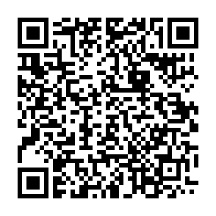 テキスト　　　　冊　※『キャンプ指導者入門 第5版』★オンライン注文をご利用ください★https://forms.gle/m4ZXQMnpvQBYtRW99送付希望内容登録用紙　　　　部グーグルフォームでの登録を希望する。（希望の場合は□に☑）送付希望内容認定証　　　　部送付希望内容　　　　　　　　　　下記の　どちらか　にチェックを入れてください。試験問題　　　　部　（　①　②　）送付先住所〒送付先宛名送付先電話番号※宅配での発送時に必要ですテキスト請求書宛名上記「課程認定団体名」と異なる場合は記入してください。請求書は、メール添付にてお送りします。連絡事項団体番号団体名申請者連絡先部署等部署等申請者連絡先氏名（ふりがな）氏名（ふりがな）申請者連絡先電話メール講習会名対象学科養成実施期間年　　月　　日　～　　年　　月　　日年　　月　　日　～　　年　　月　　日年　　月　　日　～　　年　　月　　日年　　月　　日　～　　年　　月　　日年　　月　　日　～　　年　　月　　日年　　月　　日　～　　年　　月　　日資格認定日※1年　月　日※次年度扱い（12月15日―3月到着分の認定日は、翌年度の4月1日）年　月　日※次年度扱い（12月15日―3月到着分の認定日は、翌年度の4月1日）年　月　日※次年度扱い（12月15日―3月到着分の認定日は、翌年度の4月1日）年　月　日※次年度扱い（12月15日―3月到着分の認定日は、翌年度の4月1日）年　月　日※次年度扱い（12月15日―3月到着分の認定日は、翌年度の4月1日）年　月　日※次年度扱い（12月15日―3月到着分の認定日は、翌年度の4月1日）登録人数名名受講人数受講人数　　　　名　　　　名担当認定講師D1-会員番号講師名講師名D1-D1-担当認定講師D1-D1-D1-担当認定講師D1-D1-D1-連絡事項連絡事項連絡事項連絡事項連絡事項連絡事項連絡事項日本キャンプ協会への送金額１３，３００円×登録人数＝　　　　円